Адвент-календари (от лат. adventus - приход) используют для отсчёта времени, остающегося до наступления Нового года или Рождества. Они помогают скрасить ожидание детей в преддверии незабываемого праздника.      Мы решили использовать адвент-календарь с целью всестороннего развития детей в радостной атмосфере ожидания праздника Нового года.    Проект ориентирован на детей старшего дошкольного возраста и позволяет достигнуть определенных  результатов:1)Расширение кругозора у детей (формирование  обширных знаний о празднике Новый год, об истории новогодней ёлки, о традиции встречи праздника в разных странах);2)Развитие коммуникативных способностей (активное взаимодействие со сверстниками и взрослыми, участие в совместных играх; умение договариваться, учитывать интересы и чувства других, сопереживать неудачам и радоваться успехам других, стараться разрешать конфликты);3)Развитие творческих способностей  у воспитанников (заинтересованность в изодеятельности, придумывании сказок, участие в танцах, пении и т. п.)4) Развитие  мелкой моторики рук  и зрительно-двигательной координации(дети продолжают учиться контролировать свои движения и управлять ими, мастерить поделки из различных материалов и т. п.) ;       Практическая часть  адвент-календаря «Почта Деда Мороза»(задания на каждый день)01.12Нарисовать письмо Деду Морозу 02.12Слепить из пластилина елочные игрушки.03.12Изготовить открытки своими руками для бабушек и дедушек.04.-05.12Слепить Снеговика из снега и разрисовать акварельными красками.06.12Вырезать из бумаги снежинки.07.12Украсить окна в группе (совместная деятельность с воспитателем)08.12Узнать как праздновали Новый Год твои бабушки и дедушки.09.12Узнать о традициях празднования в других странах (чтение воспитателя)10.12Выучить  новогоднее стихотворение.11.12- 12.12Посмотреть мультфильмы на новогоднюю тему.Сделать кормушку для птиц и повесить ее рядом с окнами своего дома.13.12Изготовить гирлянду для украшения елки (из бумажных полосочек).14.12Поиграть в подвижную игру «Два Мороза».15.12Сделать из льда украшения для участка (заморозить воду в формочках, предварительно подкрасив ее в разные цвета).16.12Побеседовать на тему:«Правила поведения на улице в гололедицу»;17.12Помочь украсить елку (в группе или дома)18.12- 19.12Помочь в генеральной уборке перед праздниками.Украсить свою комнату перед праздниками.20.12Послушать новогоднюю историю (чтение  книг про Новый год)21.12Сделать аппликацию на новогоднюю тематику.22.12.Поиграть  на прогулке в снежки.23.12Продолжать заучивать песенку про зиму — Деду Морозу будет приятно.24.12Подготовить небольшие подарки для друзей ( из картона, совместная деятельность с воспитателем)25.12-26.12Упаковать подарки для самых близких.Нарисовать на снегу ангела( с родителями во дворе)27.12Смастерить елку из подручных материалов (из пластилина, картона, лего).28.12 Отобразить в рисунке впечатления от новогоднего праздника в детскомсаду.29.12 Вместе с воспитателем сделать «Праздничный хоровод»( аппликация)30.12 Поиграть в игру «Рукавичка»31.12 Зажечь бенгальские огни (только с папой!)       Поздравить всех с Новым годом!                       Автор: Пихновская Е.Г. -воспитатель	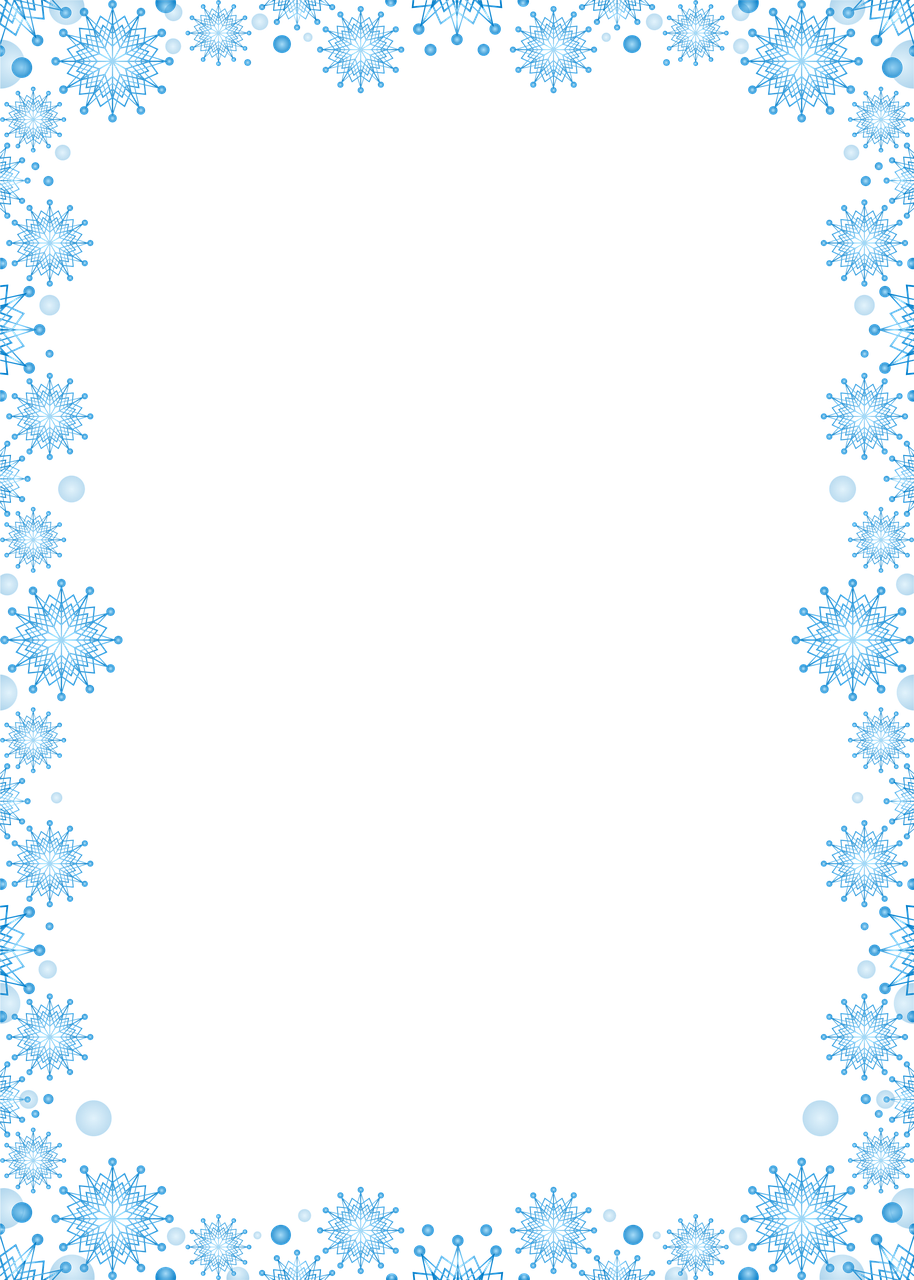 